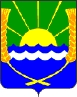 РОССИЙСКАЯ ФЕДЕРАЦИЯРОСТОВСКАЯ ОБЛАСТЬАЗОВСКИЙ РАЙОНМУНИЦИПАЛЬНОЕ ОБРАЗОВАНИЕ«КРАСНОСАДОВСКОЕ СЕЛЬСКОЕ ПОСЕЛЕНИЕ»СОБРАНИЕ ДЕПУТАТОВКРАСНОСАДОВСКОГО СЕЛЬСКОГО ПОСЕЛЕНИЯПЯТОГО СОЗЫВАРЕШЕНИЕ26.12.2023 № 96п. Красный СадВ целях обеспечения учета, регистрации  и контроля муниципального имущества Красносадовского сельского поселения, руководствуясь Решением Собрания депутатов Красносадовского сельского поселения № 48 от 31.10.2022 г. «Об утверждении Положения о порядке управления  и распоряжения имуществом, находящимся в муниципальной собственности муниципального образования «Красносадовское  сельское поселение»»,  Собрание депутатов Красносадовского  сельского поселениярешило:Утвердить реестр муниципального имущества Красносадовского сельского поселения по состоянию на 01.01.2024 г., согласно Приложению.Председатель Собрания Депутатов-глава Красносадовского сельского поселения 				  А.А. БуханенковОб утверждении реестра муниципального имущества Красносадовского сельского поселения